Pavel Josef ŠafaříkTento výrazný představitel národního obrození pocházel z východního Slovenska. Životní osudy ho přivedly do Prahy, kde pobýval od roku 1833 až do smrti v roce 1861. Etnograf, jazykovědec, spisovatel, také redaktor, cenzor nebo kustod se stal přední osobností evropské slavistiky… Pracovní list pro žáky vyšších ročníků druhého stupně základních škol a žáky středních škol je součástí kolekce Národní obrození 1, jejímž cílem je přispět k lepšímu poznání období, kdy se formoval novodobý český národ. V tomto procesu sehrával důležitou úlohu jazyk. Pavel Josef Šafařík_________________________________________________Vysvětlete, čím se zabývá slavistika:…………………………………………………………………………………………………………………………………………………………………………………………………………………………………………………………………………………………………………………………………………………………………………………………………………………………………………………………………………………………………………………………………………………………………………………………………………………………………………………………………………………………………………………………………………………………………………………………………………………………………………………………………………………………………………………………………………………… Charakterizujte na základě videa Šafaříkovo dílo Dějiny slovanského jazyka a literatury ve všech nářečích: …..……………………………………………………………………………………………………………….……………………………………………………………………………………………………………………………………………………………………………………………………………………………………………………………………………………………………………………………………………………………………………………………………………………………………………………………………………………………………………………………………………………………………………………………………………………………………………………………………………………………………………………………………………………………………………………………………………………………………………………Charakterizujte na základě videa Šafaříkovo dílo Slovanské starožitnosti:……………………………………………………………………………………………………………………………………………………………………………………………………………………………………
……………………………………………………………………………………………………………………………………………………………………………………………………………………………………
……………………………………………………………………………………………………………………………………………………………………………………………………………………………………………………………………………………………………………………………………………………………………………………………………………………………………………………………………………………………………………………………………………………………………………………………Vysvětlete, čím se lišil Šafaříkův pohled na slovanskou vzájemnost od postojů většiny ostatních obrozenců k této myšlence:……………………………………………………………………………………………………………………………………………………………………………………………………………………………………
……………………………………………………………………………………………………………………………………………………………………………………………………………………………………
……………………………………………………………………………………………………………………………………………………………………………………………………………………………………Co jsem se touto aktivitou naučil(a):………………………………………………………………………………………………………………………………………………………………………………………………………………………………………………………………………………………………………………………………………………………………………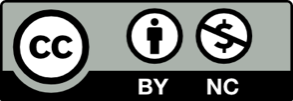 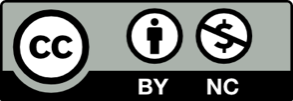 